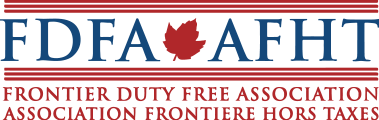 March 29th, 2018Ottawa, OntarioThe Board of Directors of the Frontier Duty Free Association (FDFA) is pleased to hereby announce it is undertaking a national search for Executive Management of the FDFA.Formed in 1986, the FDFA is the voice and resource of the Canadian duty free industry, headquartered in Ottawa. The FDFA is a dynamic and progressive not for profit industry association, governed through an elected Board of Directors. Qualified persons/entities are invited to submit CV’s to __________ by April 30th, 2018. For more information on this opportunity, the FDFA and the Canadian duty free industry, please visit http://fdfa.ca/ or contact our Ottawa office at aboucher@fdfa.ca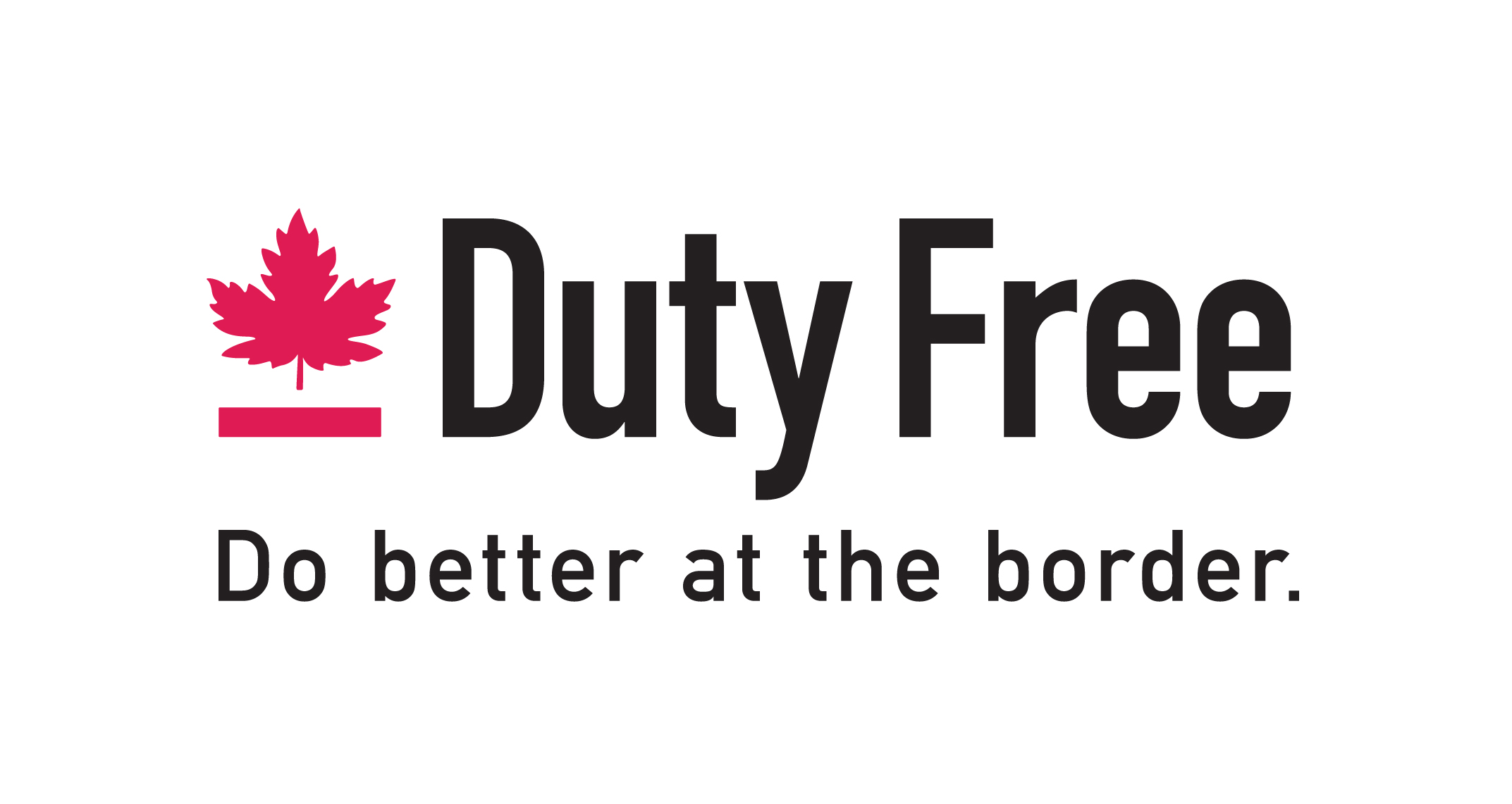 PURPOSEThe Frontier Duty Free Association promotes the development of Canada's land border duty free industry by acting as a voice, advocate and business resource for member stores.The FDFA fosters a highly competitive Canadian Land Border Duty Free Industry that is vibrant, creative, progressive and best-in-class among land border and airport duty free retailers around the world.OverviewSince the inauguration of the federal land border duty free shop program in 1982, duty free shops have been an integral part of the Canadian tourism experience. The federal duty free shop program, which is an extension of the many services provided to tourists visiting Canada, was created to attract more foreign visitors by offering significant tax and duty free savings on the purchase of a host of consumer items. SCOPEActive membership in the FDFA includes 26 Canadian land border duty free shops, and associate members consist of Canadian airport and U.S. land border duty free shops, as well as trade supplier members.The FDFA’s primary activities include:Liaise between active members and the federal government’s Duty Free Shop Program (government relations).Represent the FDFA and membership to other industry related associations such as Destination Canada, Retail Council of Canada and the Tourism Industry Association of Canada.Oversee consumer awareness via our consumer website, social media and blogs.Facilitate overall communications between the Association and it’s membership.Government and media monitoring.Direct and oversee the FDFA annual convention and trade show.OPPORTUNITYThe FDFA is currently undertaking a national search to fill it’s Executive Management position. The position reports to an elected Board of Directors and is responsible for directing the day to day affairs of FDFA activities, program development and advancement of the duty free industry’s interests at the national level.To be effective, the ideal proponent will possess the combination of skills necessary to propel the national duty free industry forward in a complex, highly regulated and evolving environment. Remuneration and benefits will be commensurate with prior experience and ability to satisfy the goals and objectives of the FDFA, as determined by the Board of Directors in its sole discretion.   The position will be both challenging and rewarding as the industry embraces legislative changes and advancements, and the FDFA develops to meet the needs of a diverse and varied membership.CONDITIONS AND QUALIFICATIONSThe successful proponent will:Reside or be willing to relocate to the Ottawa areaBe cleared to engage in lobbying activity with the Federal Government of CanadaHave demonstrated experience in the field of Government RelationsPossess strong networking and communication skillsBe bilingual in both official languagesHave prior experience working within a Board of Directors governed work environmentPossess strong Public Relations and profile building skillsBe visionary 